Moji milí deváťáci,zase vás všechny zdravím a děkuji všem, kteří mi poslali rozebrané souvětí.Posílám ke kontrole: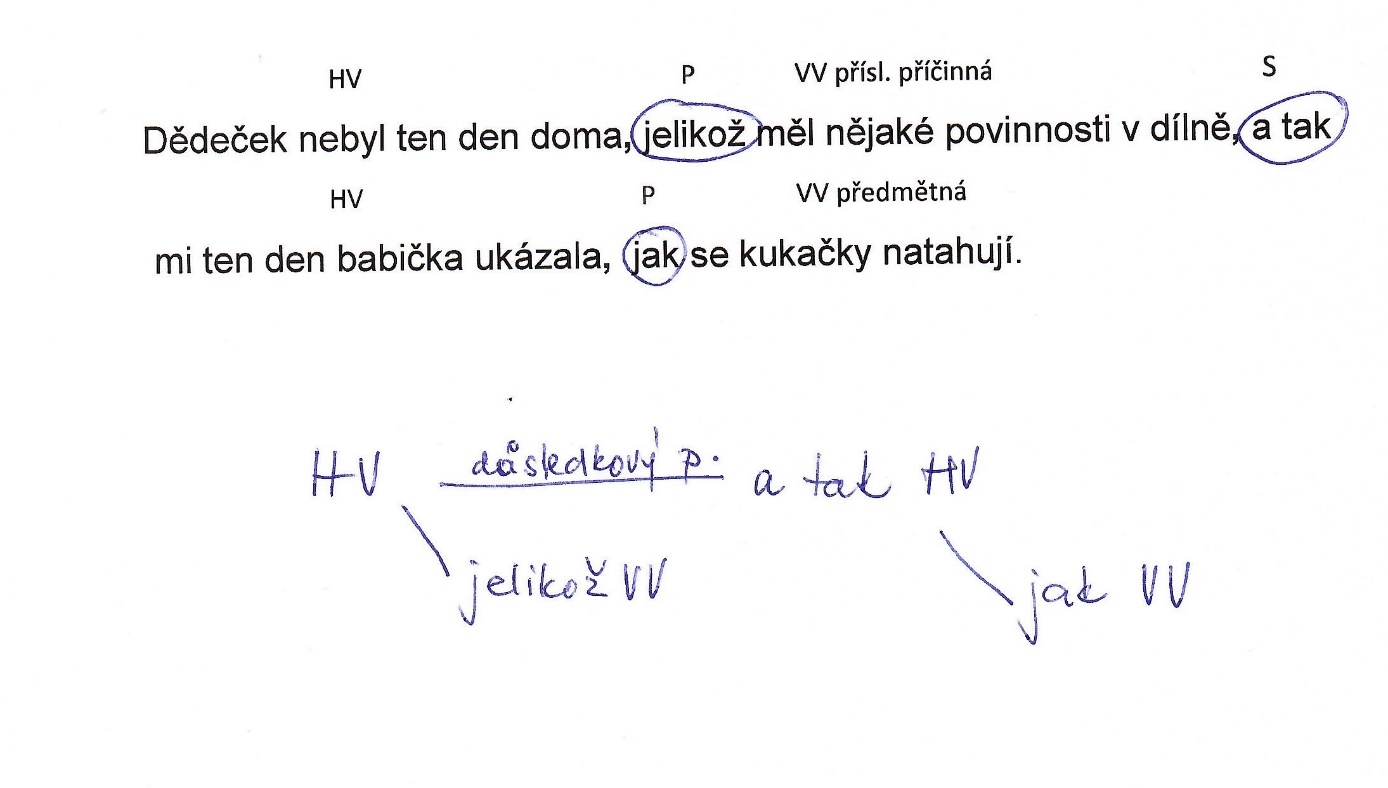 Myslím, že bylo jednoduché a že jste ho všichni zvládli Zde jsou dvě souvětí pro přijímačkáře – tentokrát prosím všechny o zaslání na můj mail ke kontrole, ať vidím, jak vám to jde Shromáždil jsem všechny předměty které jsem našel a naplnil jsem jimi dva kufry s nimiž jsem pak trávil dobu než jsem se dostal domů. Když se mu zdálo že už každou chvíli musí svítat slyšel hodiny jak bijí teprve půlnoc.Opět doplňte interpunkci, určete HV, VV, druh VV, poměry a proveďte graf.Ve druhém souvětí navíc určete druhy přísudků.A pro všechny – stále opakování:PS strana 26/ 8 – druhy VV, zkontrolujte s klíčem vzaduUčebnice strana 41/ 5a – pište do cvičných sešitů pouze správné tvary v závorce. (Vzpoměňte si na pravidlo u duálových tvarů – živé X neživé).Pro připomenutí: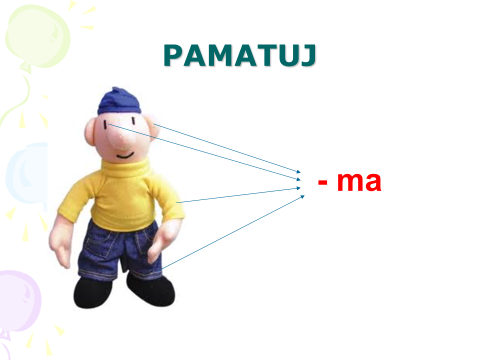 Nezapoměňte nadepsat cvičení a stranu!PS strana 27/ 12, 13To je pro tento týden vše Přeji vám všem i vašim rodičům klidné Velikonoce a budu ráda, když mi napíšete pár slov o tom, jak se vám daří, jestli jste všichni zdraví a jak se těšíte do školy  Já moc!!!AL